UNIVERSIDAD DE PUERTO RICORECINTO DE RIO PIEDRASFACULTAD DE EDUCACION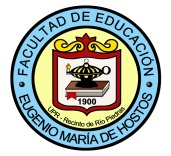 BACHILLERATO EN ARTES EN EDUCACIÓN CON CONCENTRACIÓN EN EL NIVEL ELEMENTAL                                                                                                                                                                                                             ÁREA DE ÉNFASIS KINDERGARTEN A TERCER GRADO / ÁREA DE CONTENIDO: ESTUDIOS SOCIALES*Los estudiantes serán ubicados en estos cursos de acuerdo con la puntuación de aprovechamiento en el College Board.** Requisito de Certificación de Maestros del DE (Reglamento 2012)Revisado febrero 2021Total 133 créditos												BACHILLERATO EN ARTES EN EDUCACIÓN CON CONCENTRACIÓN EN EL NIVEL ELEMENTAL                                       ÁREA DE ÉNFASIS KINDERGARTEN A TERCER GRADO / ÁREA DE CONTENIDO: ESTUDIOS SOCIALES42 crs	Cursos de Educación General6	Español * (Depende puntuación obtenida en CEEB).6	Inglés *  (Depende puntuación obtenida en CEEB).6	Ciencias Sociales (CISO 3121 y CISO 3122)	6	Ciencias Naturales  (3 crs en CIBI  y  3 crs en CIFI) 3	Pensamiento Lógico Matemático6 	Humanidades6	Literatura3	Arte55 crs	Cursos Medulares 3	EDFU 3011	**				Fundamentos del Desarrollo Humanos3	EDFU 3012	**				Fundamentos de la psicología educativa3	EDFU 3007**				Fundamentos Sociales de la Educación3	EDFU 4019	**				Fundamentos Filosóficos de la Educación3	EDFU 3013					Evaluación del Aprendizaje3	EDFU 4007					Principios de Investigación	3	EDFU 3046					Educación en salud en el nivel elemental3	TEED 3017	**				Integración de la tecnología y el uso de la computadora en el currículo del nivel elemental3 	EDES 4006 **				Naturaleza y Necesidades de los Educandos Excepcionales3 	EDES 4055					Estrategias de enseñanza para la inclusión de estudiantes con necesidades especiales en la sala de clase				3	HIST ____**				Historia de Puerto Rico3	HIST____**				Historia de Estados Unidos3	EDPE 3050					Las artes plásticas y teatrales en los grados primarios3	EDPE 3020 				Música y movimiento corporal en los grados primarios 6	EDPE 4121-4122				Seminario currículo, enseñanza, aprendizaje y evaluación I y II3	FAED 4001, 4002, 4003			Seminario Reflexivo I, II, III4	EDPE 4068					Práctica Docente21 crs	Cursos Profesionales    9 crs	Artes del Lenguaje 3	EDPE 3013					Enseñanza de la lengua materna en el nivel elemental3	EDPE 3034					Avaluación y diagnóstico en el proceso de la lectoescritura3	EDPE 3049					El kindergarten en el nivel elemental    12 crs	Cursos de Metodología3	EDPE 3069					La enseñanza de las ciencias en el nivel elemental K-33	EDPE 3060					El desarrollo de la lectoescritura en el nivel elemental K-33 	EDPE 3006					La enseñanza de los estudios sociales en el nivel elemental K-33	EDPE 3011					La enseñanza de las matemáticas en el nivel elemental K-39 crs	Cursos del área de contenido (Estudios Sociales)3	EDPE 3155					El desarrollo de destrezas de pensamiento en estudios sociales 			3	GEOG 3150 o GEOG 3100			Geografía humana o Elementos de Geografía3	EDPE XXXX					EDPE La enseñanza de los estudios sociales para educar en la                                                                                                                                      diversidad cultural 6 crs	Electivas Libres133	Total de créditos*	Los estudiantes serán ubicados en estos cursos de acuerdo con la puntuación de aprovechamiento en el College Board en español e inglés.**	Requisito Certificación de Maestros del DE (Reglamento 2012)Además de la preparación académica y profesional requerida, así como otros requisitos, se ha propuesto que todo aspirante deberá tener un índice académico general y de concentración de 3.00.Revisado febrero 2021CréditosCursos RequeridosCursos RequeridosCursos RequeridosPre-RequisitosPRIMER AÑOPRIMER AÑOPRIMER AÑOPrimer SemestrePrimer SemestrePrimer Semestre3ESPA*Español Básico IEspañol Básico I3INGL*Inglés Básico IInglés Básico I3EDFU 3011**Fundamentos del Desarrollo HumanoFundamentos del Desarrollo Humano3CIBI Ciencias Biológicas Ciencias Biológicas 3HUMAHumanidadesHumanidades3CISO 3121Ciencias SocialesCiencias SocialesSegundo SemestreSegundo SemestreSegundo Semestre3ESPA*Español Básico IIEspañol Básico II3INGL*Inglés Básico IIInglés Básico II3CISO 3122Ciencias SocialesCiencias Sociales3CIFI Ciencias FísicasCiencias Físicas3HUMAHumanidadesHumanidades3EDFU 3012**Fundamentos de la psicología educativaFundamentos de la psicología educativaEDFU 30111FAED 4001Seminario Reflexivo Profesional ISeminario Reflexivo Profesional IConcurrente con EDFU 3012 SEGUNDO AÑOSEGUNDO AÑOSEGUNDO AÑOPrimer SemestrePrimer SemestrePrimer Semestre3_____ARTEARTE3EDFU 3007**Fundamentos sociales de la educaciónFundamentos sociales de la educación3EDPE 3013La enseñanza de la lengua materna en el nivel elementalLa enseñanza de la lengua materna en el nivel elemental3EDES 4006**Naturaleza y necesidades de los educandos excepcionalesNaturaleza y necesidades de los educandos excepcionales3EDFU 3013Evaluación del AprendizajeEvaluación del AprendizajeEDFU 3011; EDFU 3012 3____Pensamiento lógico matemáticoPensamiento lógico matemáticoSegundo SemestreSegundo SemestreSegundo Semestre3____Electiva LibreElectiva Libre3GEOG 3150 oGEOG 3100Geografía Humana oElementos de geografía (Curso de contenido)Geografía Humana oElementos de geografía (Curso de contenido)3EDFU 3046Educación en salud en el nivel elementalEducación en salud en el nivel elemental3EDES 4055Estrategias de enseñanza para la inclusión de estudiantes con necesidades especiales en la sala de claseEstrategias de enseñanza para la inclusión de estudiantes con necesidades especiales en la sala de clase3TEED 3017**Integración de la tecnología y el uso de la computadora en el nivel elementalIntegración de la tecnología y el uso de la computadora en el nivel elemental3____LiteraturaLiteraturaTERCER AÑOTERCER AÑOTERCER AÑOPrimer SemestrePrimer SemestrePrimer Semestre3HIST _____**Historia de Puerto RicoHistoria de Puerto Rico3EDPE 3155El desarrollo de destrezas de pensamiento en estudios sociales (Curso de contenido)El desarrollo de destrezas de pensamiento en estudios sociales (Curso de contenido)3EDPE 3011La enseñanza de las matemáticas en el nivel elemental K-3La enseñanza de las matemáticas en el nivel elemental K-3Pensamiento Lógico matemático3EDFU 4019**Fundamentos filosóficos de la educaciónFundamentos filosóficos de la educación3EDPE 3049El Kindergarten en el nivel elementalEl Kindergarten en el nivel elementalTomar en tercer año o cuarto3EDFU 4007 Principios de Investigación  Principios de Investigación  Segundo SemestreSegundo SemestreSegundo Semestre31EDPE 4121FAED 4002Seminario Currículo, enseñanza, aprendizaje y evaluación ISeminario Reflexivo Profesional IISeminario Currículo, enseñanza, aprendizaje y evaluación ISeminario Reflexivo Profesional IIEl 65% de los cursos de concentración aprobados con C o más, cursos medulares/profesionales, de educación general y el FAED 4002Concurrente con EDPE 4121 (Prerrequisitos: FAED 4001) 3EDPE 3060El desarrollo de la lectoescritura en el nivel elemental K-3El desarrollo de la lectoescritura en el nivel elemental K-3EDPE 30133____LiteraturaLiteratura3EDPE 3050Las artes plásticas y teatrales en los grados primariosLas artes plásticas y teatrales en los grados primarios3EDPE XXXXLa enseñanza de los estudios sociales para educar en la diversidad cultural (Curso de contenido)La enseñanza de los estudios sociales para educar en la diversidad cultural (Curso de contenido)3____Electiva LibreElectiva LibreCUARTO AÑOCUARTO AÑOCUARTO AÑOPrimer SemestrePrimer SemestrePrimer Semestre3EDPE 4122EDPE 4122Seminario: Currículo, enseñanza, aprendizaje y evaluación II  (Es requisito asistir a Zona de Talleres de Escritura)EDPE 4121 y el 85% de los cursos de concentración aprobados con C o más, y cursos medulares y de educación general y el FAED 4002.3EDPE 3006EDPE 3006La enseñanza de los estudios sociales en el nivel elemental K-33EDPE 3020EDPE 3020Música y movimiento corporal en los grados primarios3EDPE 3034EDPE 3034Avaluación y diagnóstico del proceso de lectoescrituraEDFU 3013 y EDPE 3013 y EDPE 30603EDPE 3069EDPE 3069La enseñanza de las Ciencias en el nivel elemental K-33HIST_____**HIST_____**Historia de Estados UnidosSegundo SemestreSegundo SemestreSegundo Semestre41EDPE 4068FAED 4003Práctica Docente (K-3)Seminario Reflexivo Profesional IIIPráctica Docente (K-3)Seminario Reflexivo Profesional IIIEDPE 4122, 95% cursos aprobadosConcurrente con EDPE 4068